Приложение 1.Порядок проведения мониторинга сформированности функциональной грамотности (направление - математическая грамотность) среди обучающихся 9-х классов Мониторинг проводится в компьютерной форме. Сбор данных осуществляется с использованием Google формы. Ссылки для участия в Мониторинге направляются на электронные адреса органов местного самоуправления, осуществляющих управление в сфере образования, в 8.00ч. в день проведения Мониторинга. Образовательная организация (далее – ОО) при проведении Мониторинга: назначает школьного координатора; определяет технического специалиста; назначает организаторов в аудиториях из числа учителей, не работающих в данном классе и не являющихся учителем математики, физики и информатики; размещает в классе в зоне видеонаблюдения информацию с наименованием ОО и класса, участвующего в Мониторинге; обеспечивает отдельное рабочее место участнику Мониторинга; обеспечивает присутствие в аудитории (классе) не менее 	одного организатора. Количество, общая площадь и состояние помещений, предоставляемых для проведения Мониторинга, должны обеспечивать выполнение  Мониторинга в условиях, соответствующих требованиям санитарно-эпидемиологическими требований к условиям и организации обучения в образовательных организациях. Место проведения Мониторинга должно быть оборудовано средствами видеонаблюдения в целях объективности проведения Мониторинга.  Для выполнения технических действий, связанных с проведением проверочных работ (для подключения видеонаблюдения, проверки соединения компьютеров к сети Интернет и т.п.), могут быть привлечены технические специалисты.  Каждому участнику перед началом работы выдается файл, который представляет собой таблицу с напечатанным электронным адресом monitoring_fg@list.ru, наименованием ОО (название должно соответствовать правоустанавливающим документам, например, МБОУ СОШ с. Абзаново), классом (если отсутствует литер в названии класса, пишем без литера, например,  9 или 9А),  двухзначным кодом (01, 02, 03, ...10, 11, 12, ...). При выдаче кодов рекомендуется воспользоваться правилом выдавать коды по классам в порядке следования номеров обучающихся в списке журнала. Каждый код является уникальным и используется в каждом классе только один раз. Код участника необходим ОО для проведения, проверки работ и обработки результатов.  ОО может принять решение о выдаче листов для черновиков. Технические требования к компьютерам Операционная система: Windows 7 и выше, Linux. Процессор: Intel Pentium 4 и выше. Оперативная память: от 2 Гбайт. Свободное дисковое пространство: от 10 Гб. Прочее оборудование: Манипулятор «мышь», клавиатура. Видеокарта и монитор: разрешение не менее 1024 по горизонтали, не менее 768 по вертикали. Дополнительное ПО: Яндекс Браузер, Mozilla Firefox или Google Chrome последней версии. Требуется стабильное подключение к сети Интернет. Школьный координатор Обеспечивает организацию и проведение Мониторинга в ОО. Составляет график участия  классов  в Мониторинге с учетом возможного  времени начала работы: 9.00, 10.00, 11.00, 12.00,13.00. Координирует деятельность школьных организаторов и технического специалиста. Получает ссылку для проведения мониторинга и передает ее организатору в аудитории. По окончании Мониторинга направляет организаторам на электронный адрес monitoring_fg@list.ru в формате Excel  информацию по форме Организатор в аудитории Перед началом проведения мониторинга по ФГ совместно с техническим специалистом проверяет подключение компьютеров к сети Интернет, открывает на каждом компьютере страницу для входа. Рассаживает участников за рабочие места и раздает коды участников мониторинга, проверяет, чтобы каждый участник заполнил данные и переписал выданный ему код.  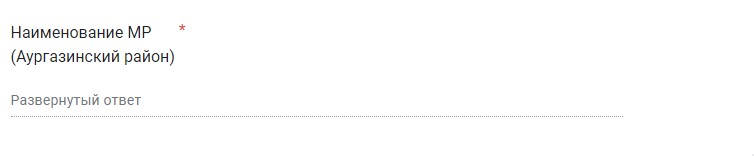 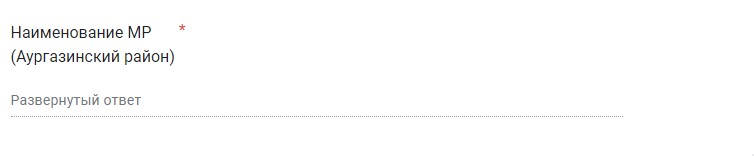 Рисунок 1. Наименование МР 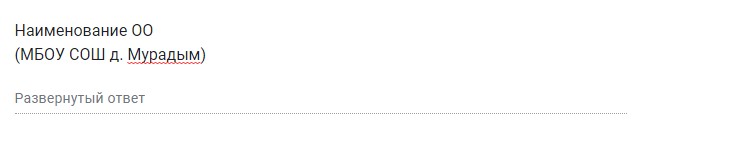 Рисунок 2. Наименование образовательного учреждения  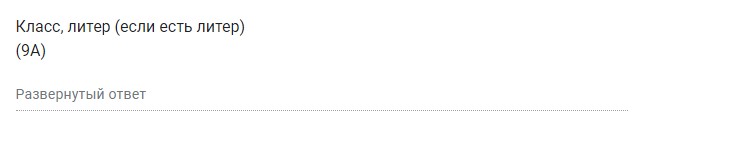 Рисунок 3. Класс, литер (если есть литер) 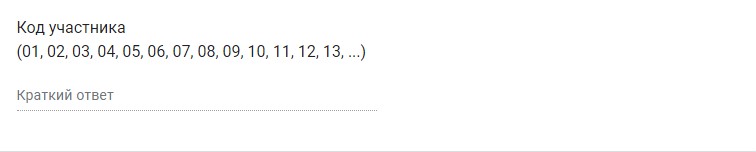 Рисунок 4. Код участника Проводит инструктаж на основе приведённого ниже текста (5 мин).  Текст инструктажа  «Ребята, вам предстоит выполнить работу по математической грамотности. В ней …заданий (называет количество заданий). Выполнять задания необходимо в том порядке, в котором они даны. Внимательно читайте текст каждого задания. Ответы к заданиям вносите в отведенное для них поле. Если вы пропустили какой-то вопрос и хотите к нему вернуться, чтобы дать ответ, выберите номер пропущенного вопроса в карте работы. Время выполнения работы – 40 минут. При выполнении работы  запрещается иметь при себе средства связи, фото-, аудио- и видеоаппаратуру, справочные материалы, письменные заметки и иные средства хранения и передачи информации. После выполнения всех заданий необходимо нажать кнопку «Отправить», иначе работа будет считаться незавершенной. Приступая к работе, будьте внимательны, не торопитесь. Желаем успеха!». Организовывает выполнение работы участниками. В процессе проведения работы обеспечивает порядок в аудитории. 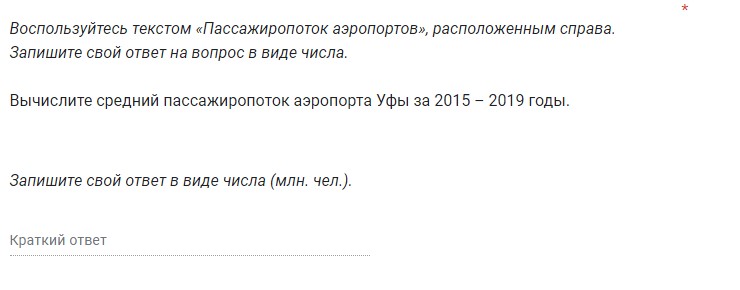 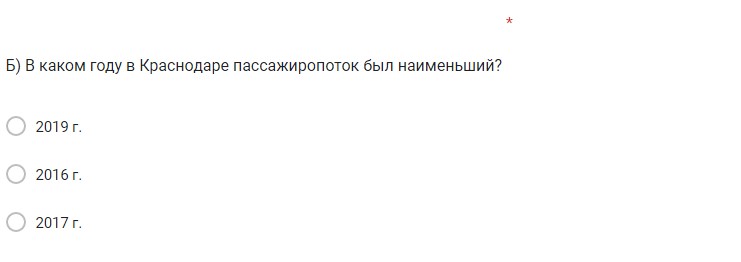 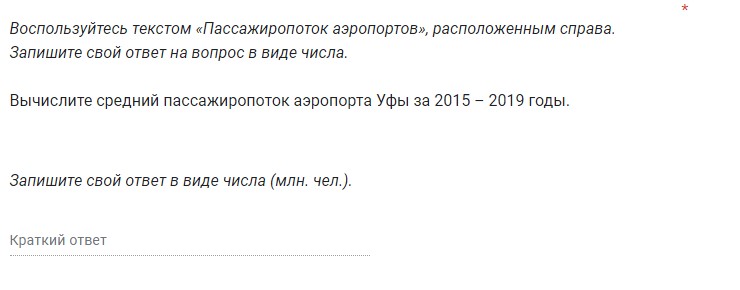 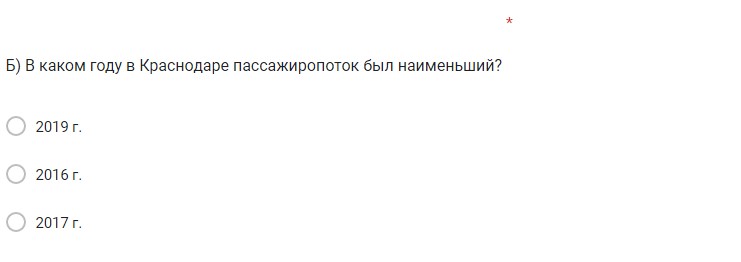 Рисунок 5. Карта мониторинга ФГ 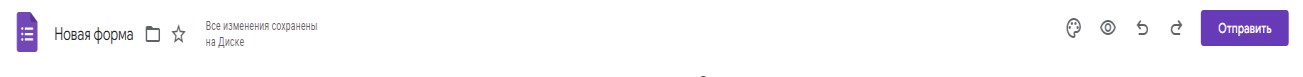 Рисунок 6. Кнопка в конце работы После выполнения всех заданий необходимо нажать кнопку «Отправить».  В процессе проведения работы заполняет бумажный протокол, в котором напротив фамилии участника фиксируется код участника. Протокол используется образовательной организацией для анализа результатов Мониторинга, региональным организаторам не направляется. Технический специалист Подключает за 15 минут до начала Мониторинга видеонаблюдение и ставит на видеозапись.  В  присутствии школьного координатора проводит проверку доступа к сети Интернет на каждом рабочем месте. После проведения Мониторинга для каждого класса/подгруппы класса сохраняет файл с видеозаписью в Облако Mail.Ru образовательной организации и строго до 12.00 ч. следующего дня с момента проведения направляет на указанный электронный адрес monitoring_fg@list.ru ссылку. В случае некорректной видеозаписи или отсутствия видеозаписи образовательная организация считается не принявшей участие в Мониторинге, результаты выполнения работ обучающихся не учитываются при анализе результатов.   Полное наимено-вание ОО в соответстви и с Уставом (филиалы учитывать в составе ОО)  Количест во 9-х классов Количес тво обучающихся в 9-х классах Количество обучающихся 9-х классов, задействованных в проектно-исследовательской деятельности (март 2022- декабрь 2022 гг.) Количество образовательных событий для обучающихся 9-х классов, направленных на совместную работу педагогического коллектива по формированию ФГ (март 2022- декабрь 2022 гг.) 